Domáce úlohy zo slovenského jazyka a literatúry od 25. 01. 2021 do 29. 01. 2021     Meno a priezvisko:Trieda - ročník: VIII. B – 8. ročníkVypracovala: Mgr. Kamila Gábor LörincováPrečítaj a prepíš slová s písmenom X, x1. Prečítaj text „Čítame s Maxom“Čítame s MaxomXénia je moja sestra. Rada hráva pexeso. Mamička jej kúpila fixky. Môj ocino je taxikár. Má rád hudbu. Vie hrať na saxofóne. Mne kúpili xylofón. Mamke sa pokazil mixér. Mixovala nezrelé jahody. Dedko Alexej je maliar. Bratranec Xaver je žiak. Chodí rád na box.2. Odpovedz na otázky:Ako sa volá Maxova sestra? __________________________________Čo kúpila mamička Xénii?   __________________________________Čím je Maxov otec?  ________________________________________Na čom vie hrať Maxov otec? _________________________________Aký hudobný nástroj kupili Maxovi? ______________________________Čo sa pokazilo mamke? _________________________________________Ako sa volá Maxov dedo? _______________________________________Čím je Maxov dedo? ___________________________________________Ako sa volá Maxov bratranec? ___________________________________3. Podčiarkni v texte Čítame s Maxom slová s písmenom X, x.1. Prečítaj vety a prepíš.Xaver a Xénia cestujú taxíkom._______________________________________________________________Môj dedo je taxikár._______________________________________________________________Xénia hrá s Alexandrom pexeso._______________________________________________________________Alexandra zapla mixér._______________________________________________________________Taxikár nás vezie v taxíku._______________________________________________________________2. Vypíš z viet slová s písmenom X, x.____________________________________________________________________________________________________________________________________________________________________________________________________________________________________________________________1. Prečítaj báseň „Január“Nový rok k nám prišiel zas,spolu s ním aj tuhý mráz.Všetky okná v poradíkvetinami parádi.Snehuliak sa rozvýska:„Poďte ku mne z klziska!“Niekto pri mne zostane,iní sadnú na sane.2. Prepíš báseň do riadkov._______________________________________________________________________________________________________________________________________________________________________________________________________________________________________________________________________________________________________________________________________________________________________________________________________________________________________________________________________________________________________________________________________________________________________________________________________________________________________________________________1. Prečítaj príbeh „Studený január“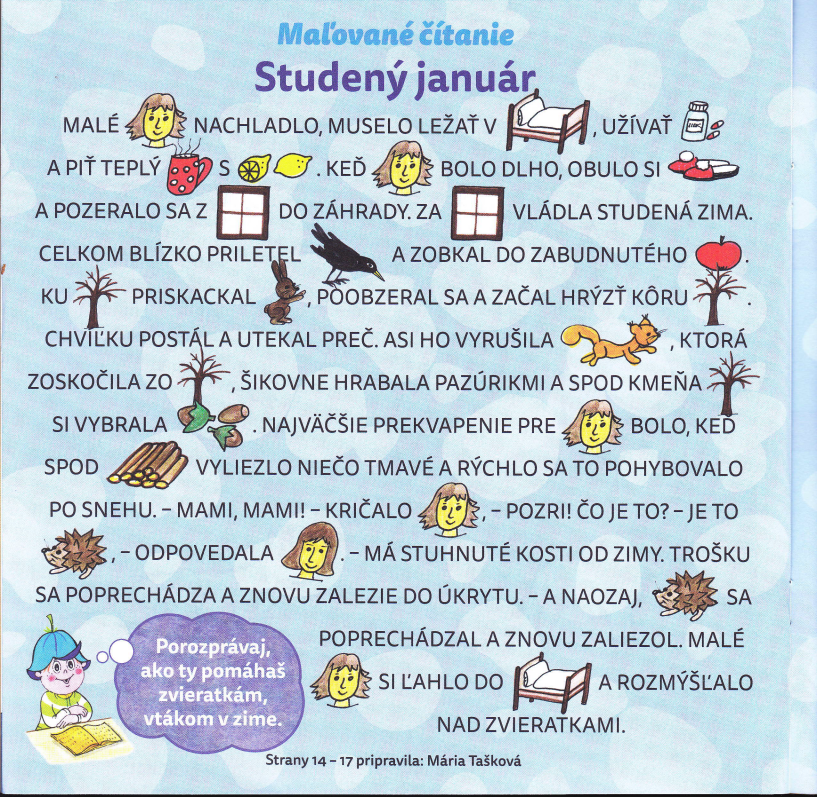 2. Prepíš príbeh „Studený január“ do riadkov.______________________________________________________________________________________________________________________________________________________________________________________________________________________________________________________________________________________________________________________________________________________________________________________________________________________________________________________________________________________________________________________________________________________________________________________________________________________________________________________XavermixpexesoRexXeňatextmixovaťmixérxylofónboxerfixkamixujeAlexexkurziaboxexprestaxíktextilsaxofónAlexanderrelaxAlexandrataxikárMaxoviMaxAlexoviXéniafixky